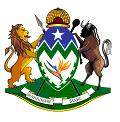 SERVICE COMMITMENT CHARTERCASH MANAGEMENT AND LIABILITIES UNIT  WHO ARE WEWe are the Cash Management and Liabilities UnitOUR COMMITMENT TO OUR CLIENTSWe, the Cash Management and Liabilities Unit commit ourselves to the following principles:- To render assistance to our clients in a friendly and courteous manner;To abide by professional standards and be a team player in our interactions with clients;To be sincere, transparent and open in the course of performing our functions;To ensure that our clients have access to full and accurate information;To perform our duties effectively and efficiently; To address complaints and problems identified by our clients promptly and take corrective measures where necessary; To accept constructive criticism and take corrective measures. WHEN YOU WRITE TO USWe shall acknowledge both internal and external written correspondence within three (3) working days from the date of receiving such correspondence;Where detailed response is required, we will endeavor to respond to enquiries within five (5) working days, stating name of officer dealing with enquiry;In cases of delay, an interim reply acknowledging receipt of the correspondence and explaining the reason for the delay will be issued within five (5) working days;Where a complex matter is referred to us, we will respond within ten (10) working daysor refer you to someone to assist within five (5) working days;   The style and tone of all our written correspondence will always be one of empathy;                  We will provide contact details on all written information we send you.WHEN YOU ASK FOR INFORMATION OR ADVICEWe will try to deal with straightforward requests immediately;We will send more complex information within ten working days or refer you to someone else if we are unable to assist you;We will provide contact detail on all written information we send you.WHEN WE VISIT YOUR ORGANISATIONWe will arrange a time and date for the meeting that is convenient to all;We will give clear and helpful advice on any related issue regarding Banking and Tax. WHEN YOU PHONE USIf available, we will answer all calls within three rings;We will give our name when we answer, be polite and helpful;If we cannot deal with your query immediately, we will give the name of the person to whom the query will be passed and say when you can expect them to reply.IF YOU HAVE A COMPLAINTTell us. We will apologise and try to put things right immediately;If you are not satisfied, we will investigate and reply within three (3) working days.If you are not happy with our response, you can write to:Accountant General: Mr H. ConradieProvincial TreasuryP.O Box 3613Pietermaritzburg3200STARTING AND FINISHING TIMESYou can contact us between 7:30 am and 4:15 pm Monday to Friday.HOW YOU CAN CONTACT USBanking Matters:			Janine PretoriusTelephone: 033-897 4566Fax: 033-342 3196E-Mail:Janine.pretorius@kzntreasury.gov.zaTax Matters:Tracey WestonTelephone: 033-897 4393Fax: 033-897 4455E-Mail: Tracey.Weston@kzntreasury.gov.zaWrite: Provincial TreasuryP.O Box 3613Pietermaritzburg3200 Visit: 3RD Floor Treasury House 145 Chief Albert Luthuli Street Pietermaritzburg	